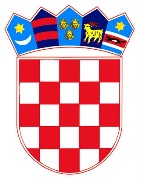     REPUBLIKA HRVATSKAMinistarstvo pravosuđaMJESEČNO IZVJEŠĆE O STANJU ZEMLJIŠNOKNJIŽNIH PREDMETA U OPĆINSKIM SUDOVIMA REPUBLIKE HRVATSKEza lipanj 2018. Sadržaj: I. UVOD	2II. STANJE ZEMLJIŠNOKNJIŽNIH PREDMETA U OSRH OD 1. DO 30. LIPNJA 2018.   ……………………………………………………………………………………………….………...3III. KOEFICIJENT AŽURNOSTI I VRIJEME RJEŠAVANJA REDOVNIH ZK PREDMETA	7IV. POSTOTAK RIJEŠENIH REDOVNIH ZK PREDMETA U ODNOSU NA MJESEČNI PRILIV REDOVNIH ZK PREDMETA	12V. ZEMLJIŠNOKNJIŽNI ODJELI PREMA BROJU NERIJEŠENIH REDOVNIH ZK PREDMETA	16VI. ZEMLJIŠNOKNJIŽNI ODJELI S VIŠE OD 1.000 NERIJEŠENIH REDOVNIH ZK PREDMETA	17VII. PREGLED AKTIVNOSTI OPĆINSKOG GRAĐANSKOG SUDA U ZAGREBU	19VIII. PREGLED AKTIVNOSTI OPĆINSKOG SUDA U NOVOM ZAGREBU	20IX. PREGLED AKTIVNOSTI OPĆINSKOG SUDA U SPLITU	21X. STRUKTURA ZEMLJIŠNOKNJIŽNIH PREDMETA PREMA SLOŽENOSTI	22XI. INTENZITET AKTIVNOSTI U ODNOSU NA PRETHODNI MJESEC	34XII. ELEKTRONIČKO POSLOVANJE U ZEMLJIŠNOKNJIŽNIM ODJELIMA OSRH	35XIII. PRAĆENJE AKTIVNOSTI ZEMLJIŠNOKNJIŽNIH ODJELA OD KOLOVOZA 2004. DO 30. LIPNJA 2018..	36XIV. POPIS TABLICA, GRAFIKONA	42I. UVODZakon o područjima i sjedištima sudova stupio je na snagu 1. travnja 2015., a prema kojem je u Republici Hrvatskoj ustanovljeno ukupno 107 zemljišnoknjižnih odjela u 22 općinska suda. S obzirom da je odlukom ministra pravosuđa od 16. svibnja 2016. zemljišnoknjižni odjel Vrgorac spojen sa zk odjelom Metković, statistički podaci za isti prikazuju se u podacima zk odjela Metković.U svibnju i lipnju 2016. godine provedena je implementacija ZIS-a (Zajednički informacijski sustav zemljišnih knjiga i katastra) u preostala 24 zemljišnoknjižna odjela općinskih sudova što je dovelo do smanjenja broja rješavanja zk predmeta zbog potrebne višednevne edukacije svih zk referenata, kao i pripreme početka rada u novoj aplikaciji. Do 30. lipnja 2016. ZIS je uveden u svih 107 zk odjela općinskih sudova.Izrada statističkih izvješća obavlja se korištenjem metodologije određene od strane Ministarstva pravosuđa te je 1. studenog 2014. uvedena nova metodologija na način da se posebno prati rješavanje redovnih zemljišnoknjižnih predmeta (upisi), odnosno broj dana za njihovo rješavanje (cilj je do 7 dana) i rješavanje posebnih zemljišnoknjižnih postupaka koji obuhvaćaju prigovore, žalbe, pojedinačne ispravne postupke, prijedloge za povezivanje zemljišne knjige i knjige položenih ugovora te postupke obnove, osnivanja i dopune zemljišne knjige, a koji su ustvari raspravni postupci, vezani zakonskim rokovima za pojedina postupanja, a dovršenje istih bi trebalo biti u razumnom roku.Dana 15. ožujka 2017. na snagu je stupio Pravilnik o dopunama Pravilnika o tehničkim i drugim uvjetima elektroničkog poslovanja u zemljišnim knjigama (“Narodne novine”, broj 23/17.) kojim je, pored već postojeće mogućnosti izdavanja zemljišnoknjižnih izvadaka elektroničkim putem, ovlaštenim korisnicima (javnim bilježnicima i odvjetnicima) omogućeno i podnošenje prijedloga elektroničkim putem. Stoga se od ožujka 2017. u okviru praćenja redovne statistike zemljišnoknjižnih odjela prati i intenzitet elektroničkog poslovanja u zemljišnim knjigama, koji podaci su evidentirani u statistici ZIS-a.II. STANJE ZEMLJIŠNOKNJIŽNIH PREDMETA U OSRH OD 1. DO 30. LIPNJA 2018.Kretanje predmeta u lipnju 2018.Izdano je 84.997 zk izvadaka;Zaprimljeno je 36.693 zk predmeta (34.335 redovnih predmeta i 2.358 posebnih predmeta);Riješeno je 36.695 zk predmeta (33.387 redovnih predmeta i 3.308 posebnih predmeta);Ukupan broj redovnih neriješenih zk predmeta na razini Republike Hrvatske iznosi 45.113 zk predmeta;Ukupan broj neriješenih zk predmeta u posebnim postupcima na razini Republike Hrvatske iznosi 25.419 zk predmeta.Tablica 1. Prikaz stanja izdanih zk izvadaka, zaprimljenih, riješenih i neriješenih zk predmetaIzvor: Službeni podaci Ministarstva pravosuđa, ažurirano i obrađeno 10. srpnja 2018.*Podaci za ZKO Sv.Ivan Zelina preuzeti iz ZIS-a 10. srpnja 2018..III. KOEFICIJENT AŽURNOSTI I VRIJEME RJEŠAVANJA REDOVNIH ZK PREDMETA U lipnju 2018. prosječno potrebno vrijeme za rješavanje redovnih zk predmeta je 23 radna dana. Na razini Republike Hrvatske broj neriješenih redovnih predmeta veći je od mjesečnog priliva -1,23. Tablica 2. Prikaz svih zemljišnoknjižnih odjela s koeficijentom ažurnosti i potrebnim vremenom za rješavanje zk predmetaIzvor: Službeni podaci Ministarstva pravosuđa, ažurirano i obrađeno 10. srpnja 2018.*Podaci za ZKO Sv.Ivan Zelina preuzeti iz ZIS-a 10. srpnja 2018.U tablici 3. grupirani su svi zemljišnoknjižni odjeli s obzirom na potrebno vrijeme za rješavanje zk predmeta. Tablica 3. Broj zemljišnoknjižnih odjela prema potrebnom vremenu za rješavanje zk predmetaIzvor: Službeni podaci Ministarstva pravosuđa, ažurirano i obrađeno 10. srpnja 2018.U tablici 4. prikazani su zemljišnoknjižni odjeli kojima je za rješavanja zk predmeta potrebno duže od 90 dana. Tablica 4. Zemljišnoknjižni odjeli u kojima je trajanje rješavanja zk predmeta duže od 90 danaIzvor: Službeni podaci Ministarstva pravosuđa, ažurirano i obrađeno 10. srpnja 2018.Iz tablice 4. proizlazi da je u zemljišnoknjižnim odjelima s vremenom rješavanja dužim od 90 dana ukupan broj neriješenih redovnih zk predmeta 11.963, što s obzirom na ukupan broj neriješenih redovnih zk predmeta na razini Republike Hrvatske (45.113 zk predmeta) čini 26,52% neriješenih redovnih zk predmeta.IV. POSTOTAK RIJEŠENIH REDOVNIH ZK PREDMETA U ODNOSU NA MJESEČNI PRILIV REDOVNIH ZK PREDMETAUzimajući u obzir broj riješenih redovnih zk predmeta u odnosu na mjesečni priliv redovnih zk predmeta, postotak riješenih redovnih zk predmeta u zemljišnoknjižnim odjelima svih općinskih sudova u Republici Hrvatskoj prikazan je u tablici 5. Tablica 5. Postotak riješenih redovnih zk predmeta u odnosu na mjesečni priliv Izvor: Službeni podaci Ministarstva pravosuđa, ažurirano i obrađeno 10. srpnja 2018.*Podaci za ZKO Sv.Ivan Zelina preuzeti iz ZIS-a 10. srpnja 2018.Za  lipanj 2018. proizlazi da je: -    42 ZK odjela riješilo broj predmeta u visini mjesečnog priliva ili više od mjesečnog priliva, -    65 ZK odjela riješilo manji broj predmeta od mjesečnog prilivaV. ZEMLJIŠNOKNJIŽNI ODJELI PREMA BROJU NERIJEŠENIH REDOVNIH ZK PREDMETAPrema podacima navedenim u tablici 6. prikazan je broj zemljišnoknjižnih odjela s obzirom na ukupan broj neriješenih redovnih zk predmeta (45.113 predmeta) te postotak istih. Tablica 6. Zemljišnoknjižni odjeli u odnosu na broj neriješenih redovnih zk predmetaIzvor: Službeni podaci Ministarstva pravosuđa, ažurirano i obrađeno 10. srpnja 2018.U 18 zemljišnoknjižnih odjela općinskih sudova s više od 1.000 neriješenih redovnih zk predmeta nalazi se 32.395 predmeta, što je 71,81% od ukupnog broja neriješenih redovnih zk predmeta svih zemljišnoknjižnih odjela u Republici Hrvatskoj. Grafikon 1. Postotak neriješenih redovnih zk predmeta po broju zemljišnoknjižnih odjela u ukupnom broju neriješenih redovnih zk predmetaIzvor: Službeni podaci Ministarstva pravosuđa, ažurirano i obrađeno 10. srpnja 2018.VI. ZEMLJIŠNOKNJIŽNI ODJELI S VIŠE OD 1.000 NERIJEŠENIH REDOVNIH ZK PREDMETAU zemljišnoknjižnim odjelima s više od 1.000 neriješenih redovnih zk predmeta nalazi se 32.395 zk predmeta.Tablica 7. Prikaz zemljišnoknjižnih odjela s više od 1.000 neriješenih redovnih zk predmetaIzvor: Službeni podaci Ministarstva pravosuđa, ažurirano i obrađeno 10. srpnja 2018Grafikon 2. Broj neriješenih redovnih zk predmeta u zemljišnoknjižnim odjelima s više od 1.000 neriješenih redovnih zk predmeta u odnosu na protekli mjesecIzvor: Službeni podaci Ministarstva pravosuđa, ažurirano i obrađeno 10. srpnja 2018.VII. PREGLED AKTIVNOSTI OPĆINSKOG GRAĐANSKOG SUDA U ZAGREBUTablica 8. Stanje Općinskog građanskog suda u ZagrebuIzvor: Službeni podaci Ministarstva pravosuđa, ažurirano i obrađeno 10. srpnja 2018.  *Podaci za ZKO Sv.Ivan Zelina preuzeti iz ZIS-a 10. srpnja 2018.U odnosu na ukupan broj neriješenih redovnih zk predmeta na razini cijele Republike Hrvatske (45.113 predmeta), broj neriješenih redovnih zk predmeta Općinskog građanskog suda u Zagrebu čini 12,39% neriješenih redovnih zk predmeta. Grafikon 3. Prikaz neriješenih redovnih zk predmeta OGS-a u Zagrebu u odnosu na protekli mjesecIzvor: Službeni podaci Ministarstva pravosuđa, ažurirano i obrađeno 10. srpnja 2018.VIII. PREGLED AKTIVNOSTI OPĆINSKOG SUDA U NOVOM ZAGREBUTablica 9. Stanje Općinskog suda u Novom ZagrebuIzvor: Službeni podaci Ministarstva pravosuđa, ažurirano i obrađeno 10. srpnja 2018.U odnosu na ukupan broj neriješenih redovnih zk predmeta na razini Republike Hrvatske (45.113 predmeta), broj neriješenih redovnih zk predmeta Općinskog suda u Novom Zagrebu čini 1,29 % neriješenih redovnih zk predmeta. Grafikon 4. Prikaz neriješenih redovnih zk predmeta Općinskog suda u Novom Zagrebu u odnosu na protekli mjesecIzvor: Službeni podaci Ministarstva pravosuđa, ažurirano i obrađeno 10. srpnja 2018.IX. PREGLED AKTIVNOSTI OPĆINSKOG SUDA U SPLITUTablica 10. Stanje Općinskog suda u SplituIzvor: Službeni podaci Ministarstva pravosuđa, ažurirano i obrađeno 10. srpnja 2018.U odnosu na ukupan broj neriješenih redovnih zk predmeta na razini Republike Hrvatske (45.113 predmeta), broj neriješenih redovnih zk predmeta Općinskog suda u Splitu čini 36,09% neriješenih redovnih zk predmeta. Grafikon 5. Prikaz neriješenih redovnih zk predmeta Općinskog suda u Splitu u odnosu na protekli mjesecIzvor: Službeni podaci Ministarstva pravosuđa, ažurirano i obrađeno 10. srpnja 2018.X. STRUKTURA ZEMLJIŠNOKNJIŽNIH PREDMETA PREMA SLOŽENOSTI U lipnju 2018. na razini svih zemljišnoknjižnih odjela OSRH-a zaprimljeno je 578 prigovora, 145 žalbi,  1.193 pojedinačnih ispravnih postupaka, 101 prijedlog za povezivanje zemljišne knjige i knjige položenih ugovora te 107 prijedloga za obnovu, osnivanje i dopunu zemljišne knjige.Tablica 11. Zaprimljeni posebni zemljišnoknjižni predmetiIzvor: Službeni podaci Ministarstva pravosuđa, ažurirano i obrađeno 10. srpnja 2018.*Podaci za ZKO Sv.Ivan Zelina preuzeti iz ZIS-a 10. srpnja 2018.U lipnju 2018. ukupno je riješeno 20.808 uknjižbi prava vlasništva, 2.170 uknjižbi prava zaloga, 939 prigovora, 747 žalbi, 1.080 pojedinačnih ispravnih postupaka, 182 prijedloga za povezivanje zemljišne knjige i knjige položenih ugovora te 56 predmeta za obnovu, osnivanje i dopunu zemljišne knjige.Tablica 12. Riješeni zemljišnoknjižni predmeti – redovni i posebni zk predmetiIzvor: Službeni podaci Ministarstva pravosuđa, ažurirano i obrađeno 10. srpnja 2018.*Podaci za ZKO Sv.Ivan Zelina preuzeti iz ZIS-a 10. srpnja 2018.Od ukupnog broja neriješenih redovnih zk predmeta na razini Republike Hrvatske (45.113 zk predmeta), 32.575 zk predmeta odnosi se na uknjižbe prava vlasništva, dok se 759 zk predmeta odnosi na uknjižbe založnog prava. Od ukupnog broja neriješenih posebnih predmeta na razini Republike Hrvatske (25.419 zk predmeta), 4.919 zk predmeta odnosi se na prigovore, 1.084 zk predmeta odnosi se na žalbe, 11.861 zk predmet odnosi se na pojedinačne ispravne postupke 6.162 zk predmeta odnosi se na postupke povezivanja zemljišne knjige i knjige položenih ugovora, dok se 548 zk predmeta odnosi na postupke obnove, osnivanja i dopune zemljišnih knjiga.Tablica 13. Neriješeni zemljišnoknjižni predmeti - redovni i posebniIzvor: Službeni podaci Ministarstva pravosuđa, ažurirano i obrađeno 10. srpnja 2018.*Podaci za ZKO Sv.Ivan Zelina preuzeti iz ZIS-a 10. srpnja 2018.XI. INTENZITET AKTIVNOSTI U ODNOSU NA PRETHODNI MJESECU odnosu na svibanj 2018. intenzitet aktivnosti u lipnju 2018. smanjen je u zaprimljenim predmetima za 18,63%, u riješenim zk predmetima smanjen je za 15,97%, dok je u izdanim zk izvadcima smanjen za 40,79%. Tijekom lipnja 2018. broj neriješenih redovnih zk predmeta povećao se za 642 zk predmeta (1,42%) te tako 30. lipnja 2018. broj neriješenih redovnih zk predmeta iznosi 45.113 zk predmeta.Grafikon 6. Usporedba aktivnosti u lipnju 2018. prema svibnju 2018.Izvor: Službeni podaci Ministarstva pravosuđa, ažurirano i obrađeno 10. srpnja 2018.XII. ELEKTRONIČKO POSLOVANJE U ZEMLJIŠNOKNJIŽNIM ODJELIMA OSRH-aU lipnju 2018. ukupno je izdano 6.503 zemljišnoknjižnih izvadaka te predano 159 prijedloga za upis elektroničkim putem. Grafikon 7. Izdani zemljišnoknjižni izvadci elektroničkim putem, lipanj 2018.Izvor: Službeni podaci Ministarstva pravosuđa, ažurirano i obrađeno 10. srpnja 2018.*Podaci o broju izdanih zemljišnoknjižnih izvadaka za lipanj 2018.  preuzeti iz OSS statistike 10. srpnja 2018.Grafikon 8. Usporedni prikaz elektroničkog poslovanja posljednjih šest mjeseciIzvor: Službeni podaci Ministarstva pravosuđa, ažurirano i obrađeno 10. srpnja 2018.*Podaci o broju predanih e-prijedloga za upis i izdanih zemljišnoknjižnih izvadaka za lipanj 2018. preuzeti iz OSS statistike 10. srpnja 2018.XIII. PRAĆENJE AKTIVNOSTI ZEMLJIŠNOKNJIŽNIH ODJELA OD KOLOVOZA 2004. DO 30. LIPNJA 2018.Od kolovoza 2004. do kraja lipnja 2018. neriješeni redovni zk predmeti smanjili su se za 87,45% odnosno za 314.387 zk predmeta. U istom vremenskom razdoblju ukupno je zaprimljeno 6.799.588 zk predmeta, riješeno 7.110.952 zk predmeta te izdano 20.324.188 zk izvadaka.Grafikon 9. Stanje neriješenih redovnih zk predmeta od kolovoza 2004. do 30. lipnja 2018.Izvor: Službeni podaci Ministarstva pravosuđa, ažurirano i obrađeno 10. srpnja 2018.Tablica 14. Mjesečni prikaz zaprimljenih, riješenih i neriješenih zk predmeta te izdanih zk izvadaka od kolovoza 2004. do 30. lipnja 2018.XIV. POPIS TABLICA, GRAFIKONATablica 1. Prikaz stanja izdanih zk izvadaka, zaprimljenih, riješenih i neriješenih zk predmeta	5Tablica 2. Prikaz svih zemljišnoknjižnih odjela s koeficijentom ažurnosti i potrebnim vremenom za rješavanje zk predmeta	8Tablica 3. Broj zemljišnoknjižnih odjela prema potrebnom vremenu za rješavanje zk predmeta	11Tablica 4. Zemljišnoknjižni odjeli u kojima je trajanje rješavanja zk predmeta duže od 90 dana	12Tablica 5. Postotak riješenih redovnih zk predmeta u odnosu na mjesečni priliv 	13Tablica 6. Zemljišnoknjižni odjeli u odnosu na broj neriješenih redovnih zk predmeta	17Tablica 7. Prikaz zemljišnoknjižnih odjela s više od 1.000 neriješenih redovnih zk predmeta	18Tablica 8. Stanje Općinskog građanskog suda u Zagrebu	20Tablica 9. Stanje Općinskog suda u Novom Zagrebu	21Tablica 10. Stanje Općinskog suda u Splitu	22Tablica 11. Zaprimljeni posebni zemljišnoknjižni predmeti	23Tablica 12. Riješeni zemljišnoknjižni predmeti – redovni i posebni zk predmeti	26Tablica 13. Neriješeni zemljišnoknjižni predmeti – redovni i posebni	30Tablica 14. Mjesečni prikaz zaprimljenih, riješenih i neriješenih zk predmeta te izdanih zk izvadaka od kolovoza 2004. do 30. lipnja 2018.	38Grafikon 1. Postotak neriješenih redovnih zk predmeta po broju zemljišnoknjižnih odjela u ukupnom broju neriješenih redovnih zk predmeta	17Grafikon 2. Broj neriješenih redovnih zk predmeta u zemljišnoknjižnim odjelima s više od 1.000 neriješenih redovnih zk predmeta u odnosu na protekli mjesec 	19Grafikon 3. Prikaz neriješenih redovnih zk predmeta OGS-a u Zagrebu u odnosu na protekli mjesec	20Grafikon 4. Prikaz neriješenih redovnih zk predmeta Općinskog suda u Novom Zagrebu u odnosu na protekli mjesec	21Grafikon 5. Prikaz neriješenih redovnih zk predmeta Općinskog suda u Splitu u odnosu na protekli mjesec	22Grafikon 6. Usporedba aktivnosti u lipnju 2018. prema svibnju 2018..	35Grafikon 7. Izdani zemljišnoknjižni izvadci elektroničkim putem, lipanj 2018.	36Grafikon 8. Usporedni prikaz elektroničkog poslovanja u posljednjih šest mjeseci	36Grafikon 9. Stanje neriješenih redovnih zk predmeta od kolovoza 2004. do 30. lipnja 2018.	37OPĆINSKI SUDZK ODJELBROJ IZDANIH ZK
IZVADAKAZAPRIMLJENO
ZK PREDMETARIJEŠENO
ZK PREDMETANERIJEŠENO
ZK PREDMETAREDOVNI
PREDMETIPOSEBNI 
PREDMETIBJELOVARBJELOVAR1.731 474 482 81 52 29 BJELOVARČAZMA249 117 122 4 4 0 BJELOVARDARUVAR725 272 279 68 64 4 BJELOVARGAREŠNICA402 117 118 11 5 6 BJELOVARKRIŽEVCI522 262 261 141 121 20 BJELOVARPAKRAC315 152 126 77 60 17 BJELOVARUkupno3.944 1.394 1.388 382 306 76 ČAKOVECČAKOVEC2.144 636 411 1.224 1.074 150 ČAKOVECPRELOG945 173 152 32 20 12 ČAKOVECUkupno3.089 809 563 1.256 1.094 162 DUBROVNIKDUBROVNIK1.492 552 284 3.481 2.528 953 DUBROVNIKKORČULA276 138 116 933 676 257 DUBROVNIKMETKOVIĆ580 216 217 100 62 38 DUBROVNIKPLOČE115 49 23 56 54 2 DUBROVNIKBLATO227 62 34 958 794 164 DUBROVNIKUkupno2.690 1.017 674 5.528 4.114 1.414 GOSPIĆGOSPIĆ620 188 131 233 106 127 GOSPIĆDONJI LAPAC54 9 7 8 4 4 GOSPIĆGRAČAC224 37 41 87 87 0 GOSPIĆKORENICA 382 125 120 49 43 6 GOSPIĆOTOČAC666 110 138 51 28 23 GOSPIĆUkupno1.946 469 437 428 268 160 OPĆINSKI SUDZK ODJELBROJ IZDANIH ZK
IZVADAKAZAPRIMLJENO
ZK PREDMETARIJEŠENO
ZK PREDMETANERIJEŠENO
ZK PREDMETAREDOVNI
PREDMETIPOSEBNI 
PREDMETIKARLOVACKARLOVAC1.796 574 636 683 619 64 KARLOVACOZALJ173 84 102 133 107 26 KARLOVACSLUNJ241 78 67 78 78 0 KARLOVACVOJNIĆ65 19 15 101 100 1 KARLOVACVRBOVSKO118 64 60 134 68 66 KARLOVACOGULIN635 143 93 385 345 40 KARLOVACUkupno3.028 962 973 1.514 1.317 197 KOPRIVNICAKOPRIVNICA2.148 831 945 293 138 155 KOPRIVNICAUkupno2.148 831 945 293 138 155 OSIJEKOSIJEK1.1719239681017625OSIJEKBELI MANASTIR604 220 222 23 10 13 OSIJEKDONJI MIHOLJAC343 118 120 2 2 0 OSIJEKĐAKOVO789 441 457 28 27 1 OSIJEKNAŠICE1.006 219 202 37 29 8 OSIJEKVALPOVO308 207 205 13 13 0 OSIJEKUkupno4.221 2.128 2.174 204 157 47 POŽEGAPOŽEGA875 349 584 533 486 47 POŽEGAUkupno875 349 584 533 486 47 PULAPULA1.686 1.303 1.276 248 126 122 PULABUJE1.208 483 552 218 95 123PULABUZET156 66 106 120 30 90 PULALABIN573 228 241 65 35 30 PULAPAZIN418 190 206 47 7 40 PULAPOREČ939 496 485 189 124 65 PULAROVINJ759 293 290 34 30 4 PULAUkupno5.739 3.059 3.156 921 447 474 RIJEKARIJEKA2.926 1.479 1.380 1.744 1.009 735 RIJEKACRIKVENICA824 286 240 213 132 81 RIJEKAČABAR103 32 29 31 20 11 RIJEKADELNICE622 204 216 502 61 441 RIJEKAKRK913 702 512 1.690 1.117 573 RIJEKAMALI LOŠINJ1.333 312 279 1.321 515 806 RIJEKANOVI VINODOLSKI316 134 138 66 14 52 RIJEKAOPATIJA760 387 237 586 439 147 RIJEKARAB274 138 66 378 322 56 RIJEKASENJ281 102 109 8 1 7 RIJEKAUkupno8.352 3.776 3.206 6.539 3.630 2.909 OPĆINSKI SUDZK ODJELBROJ IZDANIH ZK
IZVADAKAZAPRIMLJENO
ZK PREDMETARIJEŠENO
ZK PREDMETANERIJEŠENO
ZK PREDMETAREDOVNI
PREDMETIPOSEBNI 
PREDMETISISAKSISAK1.717 523 522 223 95 128 SISAKPETRINJA576 244 242 93 19 74 SISAKGLINA651 88 79 61 11 50 SISAKHRV. KOSTAJNICA288 157 148 73 21 52 SISAKKUTINA469 357 315 344 17 327 SISAKNOVSKA260 249 146 287 120 167 SISAKGVOZD247 58 53 70 8 62 SISAKDVOR232 47 37 59 16 43 SISAKUkupno4.440 1.723 1.542 1.210 307 903 SLAV. BRODSLAVONSKI BROD1.358 796 489 1.111 1.071 40 SLAV. BRODNOVA GRADIŠKA994 254 271 12 6 6 SLAV. BRODUkupno2.352 1.050 760 1.123 1.077 46 SPLITSPLIT2.8211.4271.3738.2533.6524.601SPLITKAŠTEL LUKŠIĆ497 289 201 896 478 418 SPLITOMIŠ603 178 219 1.175 573 602 SPLITSOLIN470 264 213 1.542 1.093 449 SPLITIMOTSKI466 110 104 1.164 1.071 93 SPLITMAKARSKA584 317 228 2.511 2.053 458 SPLITSINJ1.116 185 132 1.963 1.776 187 SPLITSTARI GRAD338 211 163 1.527 1.397 130 SPLITSUPETAR306 241 104 3.699 2.735 964 SPLITTROGIR708 316 177 2.157 1.457 700 SPLITUkupno7.909 3.538 2.914 24.887 16.285 8.602 ŠIBENIKŠIBENIK2.256 880 645 1.437 1.226 211 ŠIBENIKTISNO256 193 110 471 404 67 ŠIBENIKDRNIŠ463 75 112 101 65 36 ŠIBENIKKNIN779 90 64 155 85 70 ŠIBENIKUkupno3.754 1.238 931 2.164 1.780 384 VARAŽDINVARAŽDIN2.097 553 528 647 369 278 VARAŽDINLUDBREG878 205 182 63 58 5 VARAŽDINNOVI MAROF996 173 174 187 52 135 VARAŽDINIVANEC630 270 349 387 148 239 VARAŽDINUkupno4.601 1.201 1.233 1.284 627 657 VELIKA GORICAVELIKA GORICA969 490 391 316 148 168 VELIKA GORICAIVANIĆ GRAD345 161 321 67 51 16 VELIKA GORICAVRBOVEC827 212 218 236 222 14 VELIKA GORICAUkupno2.141 863 930 619 421 198 OPĆINSKI SUDZK ODJELBROJ IZDANIH ZK
IZVADAKAZAPRIMLJENO
ZK PREDMETARIJEŠENO
ZK PREDMETANERIJEŠENO
ZK PREDMETAREDOVNI
PREDMETIPOSEBNI 
PREDMETIVIROVITICAVIROVITICA818 281 286 8 4 4 VIROVITICAPITOMAČA211 95 93 8 4 4 VIROVITICASLATINA928 152 153 2 1 1 VIROVITICAORAHOVICA176 73 73 7 0 7 VIROVITICAUkupno2.133 601 605 25 9 16 VUKOVARVUKOVAR766 308 309 39 23 16 VUKOVARILOK142 98 88 33 30 3 VUKOVARVINKOVCI931 469 419 317 286 31 VUKOVARŽUPANJA865 263 282 33 21 12 VUKOVARUkupno2.704 1.138 1.098 422 360 62 ZADARZADAR2.507 1.517 836 2.135 1.901 234 ZADARBIOGRAD n/m408 316 196 451 415 36 ZADARBENKOVAC432 74 71 69 13 56 ZADAROBROVAC369 40 37 13 8 5 ZADARPAG429 343 200 1.239 1.025 214 ZADARUkupno4.145 2.290 1.340 3.907 3.362 545 ZAGREBZAGREB6.566 4.491 7.740 11.085 4.849 6.236 ZAGREBDUGO SELO444 168 183 66 49 17 ZAGREBSESVETE1.103 371 324 623 563 60 ZAGREBSV. IVAN ZELINA232 164 110 162 130 32 ZAGREBUkupno8.345 5.194 8.357 11.936 5.591 6.345 NOVI ZAGREBNOVI ZAGREB1.514 913 998 884 136 748 NOVI ZAGREBJASTREBARSKO566 243 204 272 74 198 NOVI ZAGREBSAMOBOR824 407 391 574 273 301 NOVI ZAGREBZAPREŠIĆ775 380 352 321 101 220 NOVI ZAGREBUkupno3.679 1.943 1.945 2.051 584 1.467 ZLATARDONJA STUBICA438 240 167 1.397 1.361 36 ZLATARKLANJEC353 77 69 31 30 1 ZLATARKRAPINA826 149 202 263 94 169 ZLATARPREGRADA468 118 89 241 229 12 ZLATARZABOK463 249 278 787 485 302 ZLATARZLATAR214 287 135 587 554 33 ZLATARUkupno2.762 1.120 940 3.306 2.753 553 UKUPNO SVI SUDOVIUKUPNO SVI SUDOVI84.997 36.693 36.695 70.532 45.113 25.419 OPĆINSKI SUDZK ODJELZAPRIMLJENO
ZK PREDMETANERIJEŠENI
REDOVNI ZK PREDMETIKOEFICIJENT 
AŽURNOSTIPOTREBNO
VRIJEME
ZA RJEŠAVANJE ZK
PREDMETA U 
DANIMABJELOVARBJELOVAR474 52 0,112BJELOVARČAZMA117 4 0,031BJELOVARDARUVAR272 64 0,244BJELOVARGAREŠNICA117 5 0,041BJELOVARKRIŽEVCI262 121 0,469BJELOVARPAKRAC152 60 0,398BJELOVARUkupno1.394 306 0,224ČAKOVECČAKOVEC636 1.074 1,6932ČAKOVECPRELOG173 20 0,122ČAKOVECUkupno809 1.094 1,3526DUBROVNIKDUBROVNIK552 2.528 4,5887DUBROVNIKKORČULA138 676 4,9093DUBROVNIKMETKOVIĆ216 62 0,295DUBROVNIKPLOČE49 54 1,1021DUBROVNIKBLATO62 794 12,81243DUBROVNIKUkupno1.017 4.114 4,0577GOSPIĆGOSPIĆ188 106 0,5611GOSPIĆDONJI LAPAC9 4 0,448GOSPIĆGRAČAC37 87 2,3545GOSPIĆKORENICA 125 43 0,347GOSPIĆOTOČAC110 28 0,255GOSPIĆUkupno469 268 0,5711KARLOVACKARLOVAC574 619 1,0820KARLOVACOZALJ84 107 1,2724KARLOVACSLUNJ78 78 1,0019KARLOVACVOJNIĆ19 100 5,26100KARLOVACVRBOVSKO64 68 1,0620KARLOVACOGULIN143 345 2,4146KARLOVACUkupno962 1.317 1,3726OPĆINSKI SUDZK ODJELZAPRIMLJENO
ZK PREDMETANERIJEŠENI
REDOVNI ZK PREDMETIKOEFICIJENT 
AŽURNOSTIPOTREBNO
VRIJEME
ZA RJEŠAVANJE ZK
PREDMETA U 
DANIMAKOPRIVNICAKOPRIVNICA831 138 0,173KOPRIVNICAUkupno831 138 0,173OSIJEKOSIJEK923760,082OSIJEKBELI MANASTIR220 10 0,051OSIJEKDONJI MIHOLJAC118 2 0,020OSIJEKĐAKOVO441 27 0,061OSIJEKNAŠICE219 29 0,133OSIJEKVALPOVO207 13 0,061OSIJEKUkupno2.128 157 0,071POŽEGAPOŽEGA349 486 1,3926POŽEGAUkupno349 486 1,3926PULAPULA1.303 126 0,102PULABUJE483 95 0,204PULABUZET66 30 0,459PULALABIN228 35 0,153PULAPAZIN190 7 0,041PULAPOREČ496 124 0,255PULAROVINJ293 30 0,102PULAUkupno3.059 447 0,153RIJEKARIJEKA1.479 1.009 0,6813RIJEKACRIKVENICA286 132 0,469RIJEKAČABAR32 20 0,6312RIJEKADELNICE204 61 0,306RIJEKAKRK702 1.117 1,5930RIJEKAMALI LOŠINJ312 515 1,6531RIJEKANOVI VINODOLSKI134 14 0,102RIJEKAOPATIJA387 439 1,1322RIJEKARAB138 322 2,3344RIJEKASENJ102 1 0,010RIJEKAUkupno3.776 3.630 0,9618SISAKSISAK523 95 0,183SISAKPETRINJA244 19 0,081SISAKGLINA88 11 0,132SISAKHRV. KOSTAJNICA157 21 0,133SISAKKUTINA357 17 0,051SISAKNOVSKA249 120 0,489SISAKGVOZD58 8 0,143SISAKDVOR47 16 0,346SISAKUkupno1.723 307 0,183OPĆINSKI SUDZK ODJELZAPRIMLJENO
ZK PREDMETANERIJEŠENI
REDOVNI ZK PREDMETIKOEFICIJENT 
AŽURNOSTIPOTREBNO
VRIJEME
ZA RJEŠAVANJE ZK
PREDMETA U 
DANIMASLAV. BRODSLAVONSKI BROD796 1.071 1,3526SLAV. BRODNOVA GRADIŠKA254 6 0,020SLAV. BRODUkupno1.050 1.077 1,0319SPLITSPLIT1.4273.6522,5649SPLITKAŠTEL LUKŠIĆ289 478 1,6531SPLITOMIŠ178 573 3,2261SPLITSOLIN264 1.093 4,1479SPLITIMOTSKI110 1.071 9,74185SPLITMAKARSKA317 2.053 6,48123SPLITSINJ185 1.776 9,60182SPLITSTARI GRAD211 1.397 6,62126SPLITSUPETAR241 2.735 11,35216SPLITTROGIR316 1.457 4,6188SPLITUkupno3.538 16.285 4,6087ŠIBENIKŠIBENIK880 1.226 1,3926ŠIBENIKTISNO193 404 2,0940ŠIBENIKDRNIŠ75 65 0,8716ŠIBENIKKNIN90 85 0,9418ŠIBENIKUkupno1.238 1.780 1,4427VARAŽDINVARAŽDIN553 369 0,6713VARAŽDINLUDBREG205 58 0,285VARAŽDINNOVI MAROF173 52 0,306VARAŽDINIVANEC270 148 0,5510VARAŽDINUkupno1.201 627 0,5210VELIKA GORICAVELIKA GORICA490 148 0,306VELIKA GORICAIVANIĆ GRAD161 51 0,326VELIKA GORICAVRBOVEC212 222 1,0520VELIKA GORICAUkupno863 421 0,499VIROVITICAVIROVITICA281 4 0,010VIROVITICAPITOMAČA95 4 0,041VIROVITICASLATINA152 1 0,010VIROVITICAORAHOVICA73 0 0,000VIROVITICAUkupno601 9 0,010VUKOVARVUKOVAR308 23 0,071VUKOVARILOK98 30 0,316VUKOVARVINKOVCI469 286 0,6112VUKOVARŽUPANJA263 21 0,082VUKOVARUkupno1.138 360 0,326OPĆINSKI SUDZK ODJELZAPRIMLJENO
ZK PREDMETANERIJEŠENI
REDOVNI ZK PREDMETIKOEFICIJENT 
AŽURNOSTIPOTREBNO
VRIJEME
ZA RJEŠAVANJE ZK
PREDMETA U 
DANIMAZADARZADAR1.517 1.901 1,2524ZADARBIOGRAD n/m316 415 1,3125ZADARBENKOVAC74 13 0,183ZADAROBROVAC40 8 0,204ZADARPAG343 1.025 2,9957ZADARUkupno2.290 3.362 1,4728ZAGREBZAGREB4.491 4.849 1,0821ZAGREBDUGO SELO168 49 0,296ZAGREBSESVETE371 563 1,5229ZAGREBSV. IVAN ZELINA164 130 0,7915ZAGREBUkupno5.194 5.591 1,0820NOVI ZAGREBNOVI ZAGREB913 136 0,153NOVI ZAGREBJASTREBARSKO243 74 0,306NOVI ZAGREBSAMOBOR407 273 0,6713NOVI ZAGREBZAPREŠIĆ380 101 0,275NOVI ZAGREBUkupno1.943 584 0,306ZLATARDONJA STUBICA240 1.361 5,67108ZLATARKLANJEC77 30 0,397ZLATARKRAPINA149 94 0,6312ZLATARPREGRADA118 229 1,9437ZLATARZABOK249 485 1,9537ZLATARZLATAR287 554 1,9337ZLATARUkupno1.120 2.753 2,4647UKUPNO SVI SUDOVIUKUPNO SVI SUDOVI36.693 45.113 1,2323Broj dana za rješavanje zk predmetaBroj zemljišnoknjižnih odjela do 7 dana50od 8 do 30 dana32od 31 do 60 dana12od 61 do 90 dana4Više od 90 dana9Zemljišnoknjižni odjelUkupno zaprimljeno zk predmeta u lipnju 2018.Neriješeni redovni zk predmeti na dan 30.6.2018. Koeficijent ažurnosti Potrebno vrijeme za rješavanje zk predmeta u danima1. BLATO62 794 12,812432.SUPETAR241 2.735 11,352163.IMOTSKI110 1.071 9,741854.SINJ185 1.776 9,601825.STARI GRAD211 1.397 6,621266.MAKARSKA317 2.053 6,481237.DONJA STUBICA240 1.361 5,671088.VOJNIĆ19 100 5,261009.KORČULA138 676 4,9093ZK ODJELZAPRIMLJENI REDOVNI
ZK PREDMETIRIJEŠENI REDOVNI
ZK PREDMETIPOSTOTAK 
(RIJEŠENI ZK PREDMETI
U ODNOSU NA
MJESEČNI PRILIV)HRV. KOSTAJNICA155 4 3%PLOČE49 19 39%ZLATAR232 93 40%SUPETAR216 92 43%RAB126 58 46%BLATO58 30 52%DUBROVNIK501 263 52%ZADAR1.420 746 53%TISNO169 92 54%TROGIR288 158 55%PAG317 174 55%NOVSKA167 98 59%SLAVONSKI BROD783 478 61%OPATIJA374 229 61%BIOGRAD n/m313 194 62%OGULIN139 91 65%KAŠTEL LUKŠIĆ270 177 66%KNIN86 58 67%DONJA STUBICA218 149 68%SV. IVAN ZELINA159 109 69%ŠIBENIK834 581 70%KRK692 484 70%GOSPIĆ173 123 71%PREGRADA113 81 72%SINJ181 131 72%ČAKOVEC541 401 74%MAKARSKA299 223 75%MALI LOŠINJ281 213 76%DVOR44 34 77%VOJNIĆ19 15 79%ZK ODJELZAPRIMLJENI REDOVNI
ZK PREDMETIRIJEŠENI REDOVNI
ZK PREDMETIPOSTOTAK 
(RIJEŠENI ZK PREDMETI
U ODNOSU NA
MJESEČNI PRILIV)STARI GRAD201 159 79%CRIKVENICA268 213 79%PAKRAC120 98 82%VELIKA GORICA474 391 82%KORČULA134 112 84%JASTREBARSKO224 192 86%SLUNJ78 67 86%SESVETE363 316 87%ZAPREŠIĆ368 323 88%VINKOVCI464 411 89%LUDBREG194 172 89%ILOK98 87 89%GLINA86 77 90%PRELOG165 148 90%ČABAR30 27 90%RIJEKA1.388 1.258 91%GVOZD55 50 91%NAŠICE214 197 92%SOLIN226 213 94%KLANJEC73 69 95%VARAŽDIN523 496 95%IMOTSKI105 100 95%POREČ474 455 96%SAMOBOR382 369 97%KORENICA 124 120 97%OBROVAC38 37 97%PETRINJA232 226 97%PITOMAČA92 90 98%ROVINJ283 277 98%KRIŽEVCI241 236 98%SISAK503 495 98%SENJ101 100 99%KUTINA310 307 99%VALPOVO207 205 99%PULA1.243 1.231 99%DONJI LAPAC7 7 100%ORAHOVICA72 72 100%BENKOVAC62 62 100%SPLIT1.2931.299100%VUKOVAR304 306 101%ZK ODJELZAPRIMLJENI REDOVNI
ZK PREDMETIRIJEŠENI REDOVNI
ZK PREDMETIPOSTOTAK 
(RIJEŠENI ZK PREDMETI
U ODNOSU NA
MJESEČNI PRILIV)SLATINA135 136 101%GAREŠNICA114 115 101%BELI MANASTIR220 222 101%METKOVIĆ215 217 101%DONJI MIHOLJAC118 120 102%DARUVAR264 269 102%VIROVITICA270 276 102%VRBOVEC211 216 102%BJELOVAR454 468 103%NOVI VINODOLSKI126 130 103%ĐAKOVO431 448 104%ČAZMA115 120 104%DELNICE175 183 105%OSIJEK907950105%LABIN216 227 105%ZABOK227 239 105%NOVA GRADIŠKA246 260 106%KRAPINA144 153 106%KOPRIVNICA785 836 106%NOVI MAROF152 163 107%ŽUPANJA262 281 107%OZALJ68 73 107%DUGO SELO166 181 109%BUJE469 518 110%GRAČAC36 40 111%PAZIN175 196 112%NOVI ZAGREB837 954 114%DRNIŠ68 82 121%KARLOVAC502 615 123%VRBOVSKO36 45 125%OTOČAC109 138 127%OMIŠ156 209 134%IVANEC242 326 135%BUZET62 86 139%ZAGREB4.090 6.345 155%POŽEGA335 564 168%IVANIĆ GRAD161 318 198%Broj predmeta u raduBroj zk odjelaUkupan broj  neriješenih redovnih zk predmetaUdio u ukupnom broju redovnih neriješenih zk predmeta1001>1832.39571,81%801-1000000,00%401-800137.00115,52%101-400213.7838,38%0-100551.9344,29%Rbr.ZKOStanje neriješenih redovnih zk predmeta  na dan 30. lipnja 2018.Broj neriješenih redovnih zk predmeta u svibnju 2018.Porast/
smanjenje neriješenih redovnih zk predmeta u odnosu na protekli mjesec1.ZAGREB4.849 7.104-2.255 2.SPLIT3.6523.942-290 3.SUPETAR2.735 2.611124 4.DUBROVNIK2.528 2.290238 5.MAKARSKA2.053 1.97776 6.ZADAR1.901 1.227674 7.SINJ1.776 1.72650 8.TROGIR1.457 1.327 130 9.STARI GRAD1.397 1.34849 10.DONJA STUBICA1.361 1.29071 11.ŠIBENIK1.226 1.026200 12.KRK1.117 909208 13.SOLIN1.093 1.03063 14.ČAKOVEC1.074 937137 15.SLAVONSKI BROD1.071 763308 16.IMOTSKI1.071 1.0665 17.PAG1.025 882 143 18.RIJEKA1.009 884125 OPĆINSKI SUDZK ODJELBROJ IZDANIH ZK
IZVADAKAZAPRIMLJENO
ZK PREDMETARIJEŠENO
ZK PREDMETANERIJEŠENI REDOVNI ZK PREDMETI NA DAN 30. LIPNJA 2018.NERIJEŠENI
REDOVNI ZK PREDMETI
PROŠLI MJ.POVEĆANJE/SMANJENJE
 ZAOSTATKAZAGREBZAGREB6.566 4.491 7.740 4.849 7.104-2.255 ZAGREBDUGO SELO444 168 183 49 64-15 ZAGREBSESVETE1.103 371 324 563 51647 ZAGREBSV. IVAN ZELINA232 164 110 130 80 50 ZAGREBUkupno8.345 5.194 8.357 5.591 7.764-2.173 OPĆINSKI SUDZK ODJELBROJ IZDANIH ZK
IZVADAKAZAPRIMLJENO
ZK PREDMETARIJEŠENO
ZK PREDMETANERIJEŠENI REDOVNI ZK PREDMETI NA DAN 30. LIPNJA 2018.NERIJEŠENI
REDOVNI ZK PREDMETI
PROŠLI MJ.POVEĆANJE/SMANJENJE
 ZAOSTATKANOVI ZAGREBNOVI ZAGREB1.514 913 998 136 253-117 NOVI ZAGREBJASTREBARSKO566 243 204 74 4232 NOVI ZAGREBSAMOBOR824 407 391 273 26013 NOVI ZAGREBZAPREŠIĆ775 380 352 101 5645 NOVI ZAGREBUkupno3.679 1.943 1.945 584 611-27 OPĆINSKI SUDZK ODJELBROJ IZDANIH ZK
IZVADAKAZAPRIMLJENO
ZK PREDMETARIJEŠENO
ZK PREDMETANERIJEŠENI REDOVNI ZK PREDMETI NA DAN 30. LIPNJA 2018.NERIJEŠENI
REDOVNI ZK PREDMETI
PROŠLI MJ.POVEĆANJE/SMANJENJE
 ZAOSTATKASPLITSPLIT2.8211.4271.3733.6523.942-290 SPLITKAŠTEL LUKŠIĆ497 289 201 478 38593 SPLITOMIŠ603 178 219 573 626-53 SPLITSOLIN470 264 213 1.093 1.03063 SPLITIMOTSKI466 110 104 1.071 1.0665 SPLITMAKARSKA584 317 228 2.053 1.97776 SPLITSINJ1.116 185 132 1.776 1.72650 SPLITSTARI GRAD338 211 163 1.397 1.34849 SPLITSUPETAR306 241 104 2.735 2.611124 SPLITTROGIR708 316 177 1.457 1.327 130 SPLITUkupno7.909 3.538 2.914 16.285 16.038247 OPĆINSKI SUDZK ODJELPRIGOVORIŽALBEPOJEDINAČNI
ISPRAVNI
POSTUPCIPRIJEDLOZI ZA
POVEZIVANJE
ZK I KPUPOSTUPCI OBNOVE,
OSNIVANJA I 
DOPUNEBJELOVARBJELOVAR73720BJELOVARČAZMA00200BJELOVARDARUVAR11600BJELOVARGAREŠNICA00000BJELOVARKRIŽEVCI101910BJELOVARPAKRAC301100BJELOVARUkupno1244530ČAKOVECČAKOVEC119300ČAKOVECPRELOG01702ČAKOVECUkupno1210002DUBROVNIKDUBROVNIK1503100DUBROVNIKKORČULA00400DUBROVNIKMETKOVIĆ10000DUBROVNIKPLOČE50000DUBROVNIKBLATO01300DUBROVNIKUkupno2113800GOSPIĆGOSPIĆ011310GOSPIĆDONJI LAPAC00200GOSPIĆGRAČAC10000GOSPIĆKORENICA 00100GOSPIĆOTOČAC00100GOSPIĆUkupno111710KARLOVACKARLOVAC007200KARLOVACOZALJ001600KARLOVACSLUNJ00000KARLOVACVOJNIĆ00000KARLOVACVRBOVSKO002800KARLOVACOGULIN40000KARLOVACUkupno4011600KOPRIVNICAKOPRIVNICA104506KOPRIVNICAUkupno104506OPĆINSKI SUDZK ODJELPRIGOVORIŽALBEPOJEDINAČNI
ISPRAVNI
POSTUPCIPRIJEDLOZI ZA
POVEZIVANJE
ZK I KPUPOSTUPCI OBNOVE,
OSNIVANJA I 
DOPUNEOSIJEKOSIJEK12050OSIJEKBELI MANASTIR00000OSIJEKDONJI MIHOLJAC00000OSIJEKĐAKOVO00100OSIJEKNAŠICE00110OSIJEKVALPOVO00000OSIJEKUkupno12260POŽEGAPOŽEGA101300POŽEGAUkupno101300PULAPULA3270110PULABUJE03720PULABUZET22001PULALABIN102000PULAPAZIN81303PULAPOREČ71800PULAROVINJ11120PULAUkupno601719154RIJEKARIJEKA381110300RIJEKACRIKVENICA77300RIJEKAČABAR00100RIJEKADELNICE35610RIJEKAKRK171900RIJEKAMALI LOŠINJ543510RIJEKANOVI VINODOLSKI26000RIJEKAOPATIJA132000RIJEKARAB110100RIJEKASENJ01000RIJEKAUkupno963765320SISAKSISAK301700SISAKPETRINJA201000SISAKGLINA00600SISAKHRV. KOSTAJNICA00200SISAKKUTINA004700SISAKNOVSKA008200SISAKGVOZD00600SISAKDVOR10200SISAKUkupno6017200SLAV. BRODSLAVONSKI BROD50800SLAV. BRODNOVA GRADIŠKA10410SLAV. BRODUkupno601210OPĆINSKI SUDZK ODJELPRIGOVORIŽALBEPOJEDINAČNI
ISPRAVNI
POSTUPCIPRIJEDLOZI ZA
POVEZIVANJE
ZK I KPUPOSTUPCI OBNOVE,
OSNIVANJA I 
DOPUNESPLITSPLIT5472910SPLITKAŠTEL LUKŠIĆ83800SPLITOMIŠ21800SPLITSOLIN1001600SPLITIMOTSKI31100SPLITMAKARSKA100800SPLITSINJ02200SPLITSTARI GRAD10200SPLITSUPETAR431600SPLITTROGIR901900SPLITUkupno1011710910ŠIBENIKŠIBENIK1133200ŠIBENIKTISNO312000ŠIBENIKDRNIŠ00700ŠIBENIKKNIN11100ŠIBENIKUkupno1556000VARAŽDINVARAŽDIN2213042VARAŽDINLUDBREG20900VARAŽDINNOVI MAROF10700VARAŽDINIVANEC102610VARAŽDINUkupno6255142VELIKA GORICAVELIKA GORICA80800VELIKA GORICAIVANIĆ GRAD00000VELIKA GORICAVRBOVEC00700VELIKA GORICAUkupno801500VIROVITICAVIROVITICA91100VIROVITICAPITOMAČA01200VIROVITICASLATINA001700VIROVITICAORAHOVICA00100VIROVITICAUkupno922100VUKOVARVUKOVAR10300VUKOVARILOK00000VUKOVARVINKOVCI50000VUKOVARŽUPANJA00000VUKOVARUkupno60300ZADARZADAR17065150ZADARBIOGRAD n/m10200ZADARBENKOVAC10700ZADAROBROVAC10100ZADARPAG21700ZADARUkupno22182150OPĆINSKI SUDZK ODJELPRIGOVORIŽALBEPOJEDINAČNI
ISPRAVNI
POSTUPCIPRIJEDLOZI ZA
POVEZIVANJE
ZK I KPUPOSTUPCI OBNOVE,
OSNIVANJA I 
DOPUNEZAGREBZAGREB1713454248ZAGREBDUGO SELO11000ZAGREBSESVETE02600ZAGREBSV. IVAN ZELINA10400ZAGREBUkupno1733764248NOVI ZAGREBNOVI ZAGREB12711145NOVI ZAGREBJASTREBARSKO311500NOVI ZAGREBSAMOBOR771100NOVI ZAGREBZAPREŠIĆ111000NOVI ZAGREBUkupno231647145ZLATARDONJA STUBICA102100ZLATARKLANJEC10300ZLATARKRAPINA00500ZLATARPREGRADA00500ZLATARZABOK301210ZLATARZLATAR014700ZLATARUkupno519310UKUPNO SVI SUDOVIUKUPNO SVI SUDOVI5781451.193101107OPĆINSKI SUDZK ODJELUKNJIŽBA
PRAVA VLASNIŠTVAUKNJIŽBA
ZALOŽNOG PRAVAPRIGOVORIŽALBEPOJEDINAČNI
ISPRAVNI
POSTUPCIPRIJEDLOZI ZA
POVEZIVANJE
ZK I KPUPOSTUPCI OBNOVE,
OSNIVANJA I 
DOPUNEBJELOVARBJELOVAR2152642520BJELOVARČAZMA76900200BJELOVARDARUVAR183613600BJELOVARGAREŠNICA62200000BJELOVARKRIŽEVCI14612202300BJELOVARPAKRAC741002800BJELOVARUkupno75656756420ČAKOVECČAKOVEC1853340330ČAKOVECPRELOG96600302ČAKOVECUkupno2813940632OPĆINSKI SUDZK ODJELUKNJIŽBA
PRAVA VLASNIŠTVAUKNJIŽBA
ZALOŽNOG PRAVAPRIGOVORIŽALBEPOJEDINAČNI
ISPRAVNI
POSTUPCIPRIJEDLOZI ZA
POVEZIVANJE
ZK I KPUPOSTUPCI OBNOVE,
OSNIVANJA I 
DOPUNEDUBROVNIKDUBROVNIK14234301800DUBROVNIKKORČULA110200400DUBROVNIKMETKOVIĆ56700000DUBROVNIKPLOČE9131000DUBROVNIKBLATO28201300DUBROVNIKUkupno34546622500GOSPIĆGOSPIĆ1131011600GOSPIĆDONJI LAPAC7000000GOSPIĆGRAČAC40010000GOSPIĆKORENICA 119100000GOSPIĆOTOČAC76400000GOSPIĆUkupno3551521600KARLOVACKARLOVAC59025002100KARLOVACOZALJ432002900KARLOVACSLUNJ47000000KARLOVACVOJNIĆ15000000KARLOVACVRBOVSKO182001500KARLOVACOGULIN35420000KARLOVACUkupno74833206500KOPRIVNICAKOPRIVNICA382272010700KOPRIVNICAUkupno382272010700OSIJEKOSIJEK4308424450OSIJEKBELI MANASTIR1151600000OSIJEKDONJI MIHOLJAC871800000OSIJEKĐAKOVO1262300000OSIJEKNAŠICE811300310OSIJEKVALPOVO841600000OSIJEKUkupno92317024760POŽEGAPOŽEGA24521101900POŽEGAUkupno24521101900PULAPULA542911691100PULABUJE19829172960PULABUZET3131010000PULALABIN12116102020PULAPAZIN1001291000PULAPOREČ18828203410PULAROVINJ1162413310PULAUkupno1.296203833017200OPĆINSKI SUDZK ODJELUKNJIŽBA
PRAVA VLASNIŠTVAUKNJIŽBA
ZALOŽNOG PRAVAPRIGOVORIŽALBEPOJEDINAČNI
ISPRAVNI
POSTUPCIPRIJEDLOZI ZA
POVEZIVANJE
ZK I KPUPOSTUPCI OBNOVE,
OSNIVANJA I 
DOPUNERIJEKARIJEKA458113271329610RIJEKACRIKVENICA1166225000RIJEKAČABAR21000200RIJEKADELNICE729821230RIJEKAKRK461231711000RIJEKAMALI LOŠINJ11211120100RIJEKANOVI VINODOLSKI65036000RIJEKAOPATIJA841863200RIJEKARAB55352100RIJEKASENJ56281000RIJEKAUkupno1.5001851083357640SISAKSISAK2496502200SISAKPETRINJA881001600SISAKGLINA51100200SISAKHRV. KOSTAJNICA46100400SISAKKUTINA1211440400SISAKNOVSKA448104700SISAKGVOZD41000300SISAKDVOR25010200SISAKUkupno6653111010000SLAV. BRODSLAVONSKI BROD1912620900SLAV. BRODNOVA GRADIŠKA1411740500SLAV. BRODUkupno33243601400SPLITSPLIT1.098955472910SPLITKAŠTEL LUKŠIĆ15621002400SPLITOMIŠ203600800SPLITSOLIN1031200010SPLITIMOTSKI59531000SPLITMAKARSKA2981405000SPLITSINJ125610000SPLITSTARI GRAD8790040SPLITSUPETAR69600900SPLITTROGIR678001900SPLITUkupno2.26518258139320ŠIBENIKŠIBENIK25338755200ŠIBENIKTISNO848111600ŠIBENIKDRNIŠ482003000ŠIBENIKKNIN35110400ŠIBENIKUkupno420499610200OPĆINSKI SUDZK ODJELUKNJIŽBA
PRAVA VLASNIŠTVAUKNJIŽBA
ZALOŽNOG PRAVAPRIGOVORIŽALBEPOJEDINAČNI
ISPRAVNI
POSTUPCIPRIJEDLOZI ZA
POVEZIVANJE
ZK I KPUPOSTUPCI OBNOVE,
OSNIVANJA I 
DOPUNEVARAŽDINVARAŽDIN235555213042VARAŽDINLUDBREG1220001000VARAŽDINNOVI MAROF92800000VARAŽDINIVANEC3179002120VARAŽDINUkupno766725244242VELIKA GORICAVELIKA GORICA1342800000VELIKA GORICAIVANIĆ GRAD127920010VELIKA GORICAVRBOVEC132611800VELIKA GORICAUkupno3934331810VIROVITICAVIROVITICA1222481100VIROVITICAPITOMAČA63301200VIROVITICASLATINA856001700VIROVITICAORAHOVICA47200100VIROVITICAUkupno31735822100VUKOVARVUKOVAR1182000200VUKOVARILOK36910000VUKOVARVINKOVCI1733950000VUKOVARŽUPANJA1214310000VUKOVARUkupno44811170200ZADARZADAR659871706580ZADARBIOGRAD n/m1811310100ZADARBENKOVAC18200900ZADAROBROVAC22000000ZADARPAG80111211100ZADARUkupno9601133018680ZAGREBZAGREB5.91842754363530698ZAGREBDUGO SELO831411000ZAGREBSESVETE1244810700ZAGREBSV. IVAN ZELINA57600100ZAGREBUkupno6.18249554563638698NOVI ZAGREBNOVI ZAGREB4451091871054NOVI ZAGREBJASTREBARSKO957101100NOVI ZAGREBSAMOBOR17328901300NOVI ZAGREBZAPREŠIĆ11920731900NOVI ZAGREBUkupno83216435105354OPĆINSKI SUDZK ODJELUKNJIŽBA
PRAVA VLASNIŠTVAUKNJIŽBA
ZALOŽNOG PRAVAPRIGOVORIŽALBEPOJEDINAČNI
ISPRAVNI
POSTUPCIPRIJEDLOZI ZA
POVEZIVANJE
ZK I KPUPOSTUPCI OBNOVE,
OSNIVANJA I 
DOPUNEZLATARDONJA STUBICA6911101700ZLATARKLANJEC43400000ZLATARKRAPINA5711004900ZLATARPREGRADA40200800ZLATARZABOK1366303600ZLATARZLATAR523113600ZLATARUkupno397375114600UKUPNO SVI SUDOVIUKUPNO SVI SUDOVI20.8082.1709397471.08018256OPĆINSKI SUDZK ODJELUKNJIŽBA
PRAVA VLASNIŠTVAUKNJIŽBA
ZALOŽNOG PRAVAPRIGOVORIŽALBEPOJEDINAČNI
ISPRAVNI
POSTUPCIPRIJEDLOZI ZA
POVEZIVANJE
ZK I KPUPOSTUPCI OBNOVE,
OSNIVANJA I 
DOPUNEBJELOVARBJELOVAR121856101BJELOVARČAZMA2000000BJELOVARDARUVAR41010110BJELOVARGAREŠNICA1101050BJELOVARKRIŽEVCI50880390BJELOVARPAKRAC300301700BJELOVARUkupno1361020627251ČAKOVECČAKOVEC50127126118140ČAKOVECPRELOG151001112ČAKOVECUkupno51628126129152DUBROVNIKDUBROVNIK1.2102021943683440DUBROVNIKKORČULA676002223500DUBROVNIKMETKOVIĆ371110240DUBROVNIKPLOČE23010100DUBROVNIKBLATO800082214882DUBROVNIKUkupno2.74621239871.0691642OPĆINSKI SUDZK ODJELUKNJIŽBA
PRAVA VLASNIŠTVAUKNJIŽBA
ZALOŽNOG PRAVAPRIGOVORIŽALBEPOJEDINAČNI
ISPRAVNI
POSTUPCIPRIJEDLOZI ZA
POVEZIVANJE
ZK I KPUPOSTUPCI OBNOVE,
OSNIVANJA I 
DOPUNEGOSPIĆGOSPIĆ101562105410GOSPIĆDONJI LAPAC4000400GOSPIĆGRAČAC87000000GOSPIĆKORENICA 43000600GOSPIĆOTOČAC191102300GOSPIĆUkupno254672126710KARLOVACKARLOVAC6190006400KARLOVACOZALJ401022400KARLOVACSLUNJ58000000KARLOVACVOJNIĆ100000101KARLOVACVRBOVSKO6806104334KARLOVACOGULIN37040001KARLOVACUkupno9221101213236KOPRIVNICAKOPRIVNICA727131172410KOPRIVNICAUkupno727131172410OSIJEKOSIJEK238112120OSIJEKBELI MANASTIR2111730OSIJEKDONJI MIHOLJAC2000000OSIJEKĐAKOVO12200100OSIJEKNAŠICE16020311OSIJEKVALPOVO5000000OSIJEKUkupno60114213161POŽEGAPOŽEGA22342003661POŽEGAUkupno22342003661PULAPULA3445888420PULABUJE17451155230PULABUZET111611612PULALABIN1101011180PULAPAZIN701615215PULAPOREČ5432423110PULAROVINJ14100130PULAUkupno14813211131179017OPĆINSKI SUDZK ODJELUKNJIŽBA
PRAVA VLASNIŠTVAUKNJIŽBA
ZALOŽNOG PRAVAPRIGOVORIŽALBEPOJEDINAČNI
ISPRAVNI
POSTUPCIPRIJEDLOZI ZA
POVEZIVANJE
ZK I KPUPOSTUPCI OBNOVE,
OSNIVANJA I 
DOPUNERIJEKARIJEKA40136292101702630RIJEKACRIKVENICA6803933600RIJEKAČABAR110101000RIJEKADELNICE302477360180RIJEKAKRK1.098218916344356RIJEKAMALI LOŠINJ248330634327600RIJEKANOVI VINODOLSKI0300000RIJEKAOPATIJA20814771337417RIJEKARAB298203751530RIJEKASENJ0071000RIJEKAUkupno2.36280995891.29938323SISAKSISAK6624608201SISAKPETRINJA1602305100SISAKGLINA140005000SISAKHRV. KOSTAJNICA250704500SISAKKUTINA4011031150SISAKNOVSKA2406015461SISAKGVOZD140125900SISAKDVOR210503800SISAKUkupno1842992790112SLAV. BRODSLAVONSKI BROD36235303610SLAV. BRODNOVA GRADIŠKA4000222SLAV. BRODUkupno36635303832SPLITSPLIT3.17546617409892.3100SPLITKAŠTEL LUKŠIĆ478077633500SPLITOMIŠ5730572437810SPLITSOLIN76008633877310SPLITIMOTSKI57022311621230SPLITMAKARSKA2.065215064135950SPLITSINJ1.7473956855571SPLITSTARI GRAD764253109801SPLITSUPETAR1.8044612615743230SPLITTROGIR813221114486612SPLITUkupno12.7492021.3421583.6862.72314ŠIBENIKŠIBENIK1.08357358135303ŠIBENIKTISNO4004515704ŠIBENIKDRNIŠ5100336011ŠIBENIKKNIN8501515353ŠIBENIKUkupno1.6196141172433371OPĆINSKI SUDZK ODJELUKNJIŽBA
PRAVA VLASNIŠTVAUKNJIŽBA
ZALOŽNOG PRAVAPRIGOVORIŽALBEPOJEDINAČNI
ISPRAVNI
POSTUPCIPRIJEDLOZI ZA
POVEZIVANJE
ZK I KPUPOSTUPCI OBNOVE,
OSNIVANJA I 
DOPUNEVARAŽDINVARAŽDIN1181626424230VARAŽDINLUDBREG15240100VARAŽDINNOVI MAROF2722012340VARAŽDINIVANEC14228422290VARAŽDINUkupno30222408588160VELIKA GORICAVELIKA GORICA7536769500VELIKA GORICAIVANIĆ GRAD180000150VELIKA GORICAVRBOVEC187025700VELIKA GORICAUkupno28036911102150VIROVITICAVIROVITICA0010000VIROVITICAPITOMAČA0000013VIROVITICASLATINA0000001VIROVITICAORAHOVICA0000070VIROVITICAUkupno0010084VUKOVARVUKOVAR13031930VUKOVARILOK10101110VUKOVARVINKOVCI13210003011VUKOVARŽUPANJA7261010VUKOVARUkupno16213934061ZADARZADAR1.90101001682279ZADARBIOGRAD n/m41501402200ZADARBENKOVAC60431800ZADAROBROVAC4010400ZADARPAG51926462714100ZADARUkupno2.8452620444257279ZAGREBZAGREB4.785641.1435422.1422.4090ZAGREBDUGO SELO192230120ZAGREBSESVETE3124420718132ZAGREBSV. IVAN ZELINA6521202000ZAGREBUkupno5.1811121.1775522.1802.4342NOVI ZAGREBNOVI ZAGREB782857124198334NOVI ZAGREBJASTREBARSKO113484125192NOVI ZAGREBSAMOBOR10241578110251NOVI ZAGREBZAPREŠIĆ5610683881321NOVI ZAGREBUkupno2471935857440274338OPĆINSKI SUDZK ODJELUKNJIŽBA
PRAVA VLASNIŠTVAUKNJIŽBA
ZALOŽNOG PRAVAPRIGOVORIŽALBEPOJEDINAČNI
ISPRAVNI
POSTUPCIPRIJEDLOZI ZA
POVEZIVANJE
ZK I KPUPOSTUPCI OBNOVE,
OSNIVANJA I 
DOPUNEZLATARDONJA STUBICA616235119110ZLATARKLANJEC3010000ZLATARKRAPINA3521016441ZLATARPREGRADA371001020ZLATARZABOK254910280111ZLATARZLATAR25610411850ZLATARUkupno1.20145122491332UKUPNO SVI SUDOVIUKUPNO SVI SUDOVI32.5757594.9191.08411.8616.162548Stanje ZK predmeta u OSRHKolovoz 2004.Rujan 2004.Listopad 2004.Studeni 2004.Prosinac 2004.Ukupno 2004.Zaprimljeno ZK predmeta27.38535.64933.77635.56443.292175.666Riješeno ZK  predmeta24.81648.89445.30948.17852.179219.376Broj Izdanih ZK izvadaka92.293131.993114.521122.715140.759602.281Ukupno neriješeno  (redovnih) ZK predmeta359.500351.632340.107335.617318.650318.650Stanje ZK predmeta u OSRHSiječanj2005.Veljača 2005.Ožujak 2005.Travanj 2005.Svibanj 2005.Lipanj 2005.Srpanj 2005.Kolovoz 2005.Rujan 2005.Listopad 2005.Studeni 2005.Prosinac 2005.Ukupno 2005.Zaprimljeno ZK predmeta31.39632.37639.67742.28539.72540.10336.69931.16938.90142.35340.78641.605457.075Riješeno ZK  predmeta45.38846.81451.57953.55649.71946.31036.08531.10350.43254.75552.91352.386571.040Broj Izdanih ZK izvadaka109.814123.388142.681146.813134.758121.870107.68899.386138.086140.121123.925124.2771.512.807Ukupno neriješeno (redovnih)  ZK predmeta304.637289.768278.921268.594258.780252.278257.373257.949249.913238.226225.470214.528214.528Stanje ZK predmeta u OSRHSiječanj2006.Veljača 2006.Ožujak 2006.Travanj 2006.Svibanj 2006.Lipanj 2006.Srpanj 2006.Kolovoz 2006.Rujan 2006.Listopad 2006.Studeni 2006.Prosinac 2006.Ukupno 2006.Zaprimljeno ZK predmeta40.09241.36452.61242.03747.65544.15241.35435.59842.05447.87248.63344.875528.298Riješeno ZK  predmeta47.44549.25957.68446.00355.59945.98838.10935.93851.12856.82757.71751.826593.523Broj Izdanih ZK izvadaka133.651147.501173.182133.540167.321133.868126.226117.478137.821151.903149.286122.2141.693.991Ukupno neriješeno (redovnih) ZK predmeta207.036198.881194.055190.183181.837179.862183.522183.266173.975165.020155.936149.214149.214Stanje ZK predmeta u OSRHSiječanj2007.Veljača 2007.Ožujak 2007.Travanj 2007.Svibanj 2007.Lipanj 2007.Srpanj 2007.Kolovoz 2007.Rujan 2007.Listopad 2007.Studeni 2007.Prosinac 2007.Ukupno 2007.Zaprimljeno ZK predmeta47.69947.27352.77545.95351.79639.47645.45739.00245.02648.32747.54839.883550.215Riješeno ZK  predmeta48.94847.40154.39850.14756.33841.42542.82738.07249.58051.81251.87543.473576.296Broj Izdanih ZK izvadaka147.699158.552174.943139.286167.359125.811138.524133.430145.892155.725150.207113.2171.750.645Ukupno neriješeno (redovnih) ZK predmeta147.971147.708146.085141.760136.838135.363138.306139.278134.809130.299125.971122.501122.501Stanje ZK predmeta u OSRHSiječanj2008.Veljača 2008.Ožujak 2008.Travanj 2008.Svibanj 2008.Lipanj 2008.Srpanj 2008.Kolovoz 2008.Rujan 2008.Listopad 2008.Studeni 2008.Prosinac 2008.Ukupno 2008.Zaprimljeno ZK predmeta44.60248.22046.47049.42843.53842.40345.45032.03045.55048.75445.81248.101540.358Riješeno ZK  predmeta48.22050.17849.39154.18446.36242.43139.82828.89551.60251.03648.30250.210560.639Broj Izdanih ZK izvadaka151.111167.283152.552168.949144.566133.635134.600113.603154.806154.760142.888131.4531.750.206Ukupno neriješeno (redovnih) ZK predmeta118.889116.693113.949108.815106.225106.197112.448115.414109.379108.383106.534105.123105.123Stanje ZK predmeta u OSRHSiječanj2009.Veljača 2009.Ožujak 2009.Travanj 2009.Svibanj 2009.Lipanj 2009.Srpanj 2009.Kolovoz 2009.Rujan 2009.Listopad 2009.Studeni 2009.Prosinac 2009.Ukupno 2009.Zaprimljeno ZK predmeta38.49645.49850.87244.59442.13038.47441.32930.39044.01143.98644.73247.619512.131Riješeno ZK  predmeta39.44344.95954.10648.40443.49938.50236.65029.18249.49746.38846.10747.989524.726Broj Izdanih ZK izvadaka125.349163.617163.802142.487131.641128.528132.037103.668139.166135.417144.180126.4641.636.356Ukupno neriješeno (redovnih) ZK predmeta104.406105.889103.76699.49699.05899.025103.402104.83199.34196.86695.55695.21795.217Stanje ZK predmeta u OSRHSiječanj2010.Veljača 2010.Ožujak 2010.Travanj 2010.Svibanj 2010.Lipanj 2010.Srpanj 2010.Kolovoz 2010.Rujan 2010.Listopad 2010.Studeni 2010.Prosinac 2010.Ukupno 2010.Zaprimljeno ZK predmeta35.07039.96648.67942.02442.66538.59039.54630.30140.09938.31642.80341.834480.096Riješeno ZK  predmeta37.46741.73953.70045.68444.74738.66136.88830.76244.64040.35444.01047.230506.113Broj Izdanih ZK izvadaka112.222145.706163.087134.986143.476116.990121.80896.610134.180124.296133.629114.3471.541.337Ukupno neriješeno (redovnih) ZK predmeta92.06991.02785.68782.12480.08880.01782.60082.54078.01375.58074.46269.13169.131Stanje ZK predmeta u OSRHSiječanj 2011.Veljača 2011.Ožujak 2011.Travanj 2011.Svibanj 2011.Lipanj 2011.Srpanj  2011.Kolovoz 2011.Rujan 2011.Listopad 2011.Studeni        2011.Prosinac2011.Ukupno 2011.Zaprimljeno ZK predmeta35.57639.94747.07939.64742.99337.16936.77930.45840.03140.80442.80843.608476.999Riješeno ZK  predmeta39.51842.18749.93040.96443.67337.91532.61828.26043.02741.51043.15843.491486.266Broj Izdanih ZK izvadaka120.520134.651155.746123.091132.232106.669107.88594.487127.347126.166130.097124.9391.484.138Ukupno neriješeno (redovnih) ZK predmeta65.11262.72159.17658.41757.16156.43760.28662.00959.06158.20057.54657.48457.484Stanje ZK predmeta u OSRHSiječanj 2012.Veljača 2012.Ožujak 2012.Travanj 2012.Svibanj 2012.Lipanj 2012.Srpanj  2012.Kolovoz 2012.Rujan 2012.Listopad 2012.Studeni        2012.Prosinac2012.UKUPNO2012.Zaprimljeno ZK predmeta41.27340.41545.10139.93843.07233.08637.37231.96036.30643.59442.43641.990476.543Riješeno ZK  predmeta40.78641.19345.55240.27644.30830.07431.74428.46039.10446.11845.81946.376479.810Broj Izdanih ZK izvadaka127.993119.146137.827122.474134.308102.274106.454101.790118.366139.823130.604118.2631.459.322Ukupno neriješeno (redovnih) ZK predmeta57.97157.32056.75556.65955.88958.89164.40867.91565.18262.64159.25254.85254.852Stanje ZK predmeta u OSRHSiječanj 2013.Veljača 2013.Ožujak 2013.Travanj 2013.Svibanj 2013.Lipanj 2013.Srpanj  2013.Kolovoz 2013.Rujan 2013.Listopad 2013.Studeni        2013.Prosinac2013.UKUPNO2013.Zaprimljeno ZK predmeta40.50640.92144.13144.29743.09739.23839.42226.78235.03639.871  37.22037.732472.413Riješeno ZK  predmeta44.71343.22845.12843.48742.65935.88837.56025.46339.23743.680  40.06837.607483.127Broj Izdanih ZK izvadaka131.588128.275134.918141.240139.942120.335109.16284.030113.070115.190 107.480100.9311.440.185Ukupno neriješeno (redovnih) ZK predmeta49.36347.05046.08446.89447.43150.69152.55653.78649.58845.757  42.93542.81042.810Stanje ZK predmeta u OSRHSiječanj 2014.Veljača2014.Ožujak2014.Travanj2014.Svibanj2014.Lipanj2014.Srpanj2014.Kolovoz2014.Rujan2014.Listopad 2014.Studeni        2014.Prosinac2014.UKUPNO 2014.Zaprimljeno ZK predmeta35.78937.10739.40937.86036.61032.56937.75325.77538.60739.51736.83840.255438.089Riješeno ZK  predmeta37.29237.14739.17237.90037.19330.00531.90222.89440.50841.33438.49740.366434.210Broj Izdanih ZK izvadaka122.356128.802141.958130.697118.557104.442112.33681.051117.964111.719107.04995.5631.372.494Ukupno neriješeno (redovnih) ZK predmeta40.01444.98945.20145.16144.57847.14252.96155.84253.94152.13939.91239.26239.262Stanje ZK predmeta u OSRHSiječanj        2015.Veljača              2015.Ožujak              2015.Travanj             2015.Svibanj            2015.Lipanj      2015.Srpanj  2015.Kolovoz 2015.Rujan      2015.Listopad 2015.Studeni        2015.Prosinac
2015.UKUPNO           2015.        Stanje ZK predmeta u OSRHSiječanj        2015.Veljača              2015.Ožujak              2015.Travanj             2015.Svibanj            2015.Lipanj      2015.Srpanj  2015.Kolovoz 2015.Rujan      2015.Listopad 2015.Studeni        2015.Prosinac
2015.UKUPNO           2015.        Zaprimljeno ZK predmeta34.28636.08744.74338.76637.50534.23437.47627.21337.74938.98339.27843.001449.321Riješeno ZK  predmeta34.32136.62444.07039.22837.62931.87033.19724.80740.47741.54342.99640.398447.160Broj Izdanih ZK izvadaka98.642111.801131.580119.135113.41998.15998.56676.456104.954104.702101.49489.6811.248.589Ukupno neriješeno  (redovnih) ZK predmeta38.97438.08538.32237.95536.36937.87141.56343.97541.50337.42833.24132.55132.551Stanje ZK predmeta u OSRHSiječanj2016.Veljača 2016.Ožujak       2016.Travanj       2016.Svibanj2016.Lipanj  2016.Srpanj2016.Kolovoz2016.Rujan2016.Listopad 2016.Studeni 2016.Prosinac2016.UKUPNO2016.Zaprimljeno ZK predmeta37.23944.78646.62944.09941.39536.694         35.91030.08148.55939.81642.37641.581489.165Riješeno ZK  predmeta36.65844.87845.58743.95037.60532.63929.83826.89250.62442.43644.30443.435478.846Broj Izdanih ZK izvadaka86.100110.180111.540102.92988.12884.80479.94773.505118.63590.21196.21684.6881.126.883Ukupno neriješeno (redovnih)  ZK predmeta31.96931.54333.04533.15835.38837.55747.12750.24047.99945.67543.77242.04742.047Stanje ZK predmeta u OSRHSiječanj
2017.Veljača
2017.Ožujak
2017.Travanj
2017.Svibanj
2017.Lipanj
2017.Srpanj
2017.Kolovoz
2017.Rujan
2017.Listopad
2017.Studeni
2017.Prosinac2017.UKUPNO2017.Zaprimljeno ZK  predmeta36.82040.77950.01340.60644.97038.88638.85233.56340.73346.47045.89339.992497.577Riješeno ZK predmeta40.63241.80848.01237.41844.62036.19732.57731.13644.70448.71347.74240.622494.181Broj izdanih ZK izvadaka87.469100.761114.29684.71497.51880.83977.87275.11388.79192.91988.22773.1491.061.668Ukupno neriješeno (redovnih) ZK predmeta38.91337.75339.20742.52842.33845.13050.86453.33549.59947.44345.81044.70944.709Stanje ZK predmeta u OSRHSiječanj2018.Veljača2018.Ožujak2018.Travanj2018.Svibanj2018.Lipanj2018.Sveupno od kolovoza 2004.do  30. lipnja 2018.Sveupno od kolovoza 2004.do  30. lipnja 2018.Zaprimljeno ZK  predmeta43.09041.54647.85042.93543.52836.693Zaprimljeno ZK predmeta6.799.588Riješeno ZK predmeta44.17242.75047.72741.74142.55436.695Riješeno ZK predmeta7.110.952Broj izdanih ZK izvadaka90.24093.368130.957124.058119.66684.997ZK izvaci20.324.188Ukupno neriješeno(redovnih) ZK predmeta43.74142.77041.97143.34544.47145.113Smanjenje zaostataka ZK predmeta od kolovoza 2004. do 30. lipnja 2018. 314.387